Extraordinary Meeting of Watchfield Parish CouncilWatchfield Village Hall Wednesday 4th May 2022 at 7.30pmMinutesPresent: WPC Cllrs S Coombs (Chair), D Griffiths (Vice), S NodderTwo members of publicITEM222To receive apologies for absenceWPC Cllrs C Parker, J Valadas, A Biggs, Clerk C Arnold, District Cllr E WareTo receive apologies for absenceWPC Cllrs C Parker, J Valadas, A Biggs, Clerk C Arnold, District Cllr E WareTo receive apologies for absenceWPC Cllrs C Parker, J Valadas, A Biggs, Clerk C Arnold, District Cllr E Ware223224225226227To receive Declarations of disclosable pecuniary interest in respect of items on the agenda for this meeting NoneTo discuss/agree the purchase of parcel of land at junction of Oak Road and Oxford Square for £25,000 to be secured as public open space/gardenCouncil discusses and agree to purchase                                                                                                    ALLTo discuss/agree application for the following S106 monies, in whole or part, towards the purchase and development of the above land: -15V40 (P14/V0287/FUL) Public Open Space contribution £22,478.7216V08 (P14/V2877/FUL) Parks & Gardens contribution £5,889.7316V08 (P14/V2877/FUL) Amenity Green Space contribution £5,889.7316V08 (P14/V2877/FUL) Natural Green Space contribution £5,889.7316V08 (P14/V2877/FUL) Village Bench contribution £1,221.57Council discusses and agree to applying to all the above.  The council will cover the cost of the purchase irrespective of whether they are successful in obtaining the S106 money.                                                                      To agree to the use of Crowdy and Rose, Faringdon, as solicitor for purchase of the above, if agreed Council Agree.  Cllr SC will contact Crowdy and Rose for costings regarding conveyancing.               SCTo take questions and comments from members of the publicTwo members of the public discuss WPC purchase of the land.  They are asking that the council allow them to purchase the rear half of the land for half of the price that we pay.  Cllr SN explains that WPC have to consider certain legalities and that the council will need to also consider government bodies in this discussion.  Clerk to add to next agenda.                                                       CA                                                     To receive Declarations of disclosable pecuniary interest in respect of items on the agenda for this meeting NoneTo discuss/agree the purchase of parcel of land at junction of Oak Road and Oxford Square for £25,000 to be secured as public open space/gardenCouncil discusses and agree to purchase                                                                                                    ALLTo discuss/agree application for the following S106 monies, in whole or part, towards the purchase and development of the above land: -15V40 (P14/V0287/FUL) Public Open Space contribution £22,478.7216V08 (P14/V2877/FUL) Parks & Gardens contribution £5,889.7316V08 (P14/V2877/FUL) Amenity Green Space contribution £5,889.7316V08 (P14/V2877/FUL) Natural Green Space contribution £5,889.7316V08 (P14/V2877/FUL) Village Bench contribution £1,221.57Council discusses and agree to applying to all the above.  The council will cover the cost of the purchase irrespective of whether they are successful in obtaining the S106 money.                                                                      To agree to the use of Crowdy and Rose, Faringdon, as solicitor for purchase of the above, if agreed Council Agree.  Cllr SC will contact Crowdy and Rose for costings regarding conveyancing.               SCTo take questions and comments from members of the publicTwo members of the public discuss WPC purchase of the land.  They are asking that the council allow them to purchase the rear half of the land for half of the price that we pay.  Cllr SN explains that WPC have to consider certain legalities and that the council will need to also consider government bodies in this discussion.  Clerk to add to next agenda.                                                       CA                                                     To receive Declarations of disclosable pecuniary interest in respect of items on the agenda for this meeting NoneTo discuss/agree the purchase of parcel of land at junction of Oak Road and Oxford Square for £25,000 to be secured as public open space/gardenCouncil discusses and agree to purchase                                                                                                    ALLTo discuss/agree application for the following S106 monies, in whole or part, towards the purchase and development of the above land: -15V40 (P14/V0287/FUL) Public Open Space contribution £22,478.7216V08 (P14/V2877/FUL) Parks & Gardens contribution £5,889.7316V08 (P14/V2877/FUL) Amenity Green Space contribution £5,889.7316V08 (P14/V2877/FUL) Natural Green Space contribution £5,889.7316V08 (P14/V2877/FUL) Village Bench contribution £1,221.57Council discusses and agree to applying to all the above.  The council will cover the cost of the purchase irrespective of whether they are successful in obtaining the S106 money.                                                                      To agree to the use of Crowdy and Rose, Faringdon, as solicitor for purchase of the above, if agreed Council Agree.  Cllr SC will contact Crowdy and Rose for costings regarding conveyancing.               SCTo take questions and comments from members of the publicTwo members of the public discuss WPC purchase of the land.  They are asking that the council allow them to purchase the rear half of the land for half of the price that we pay.  Cllr SN explains that WPC have to consider certain legalities and that the council will need to also consider government bodies in this discussion.  Clerk to add to next agenda.                                                       CA                                                     Meeting Called by Claire Arnold, Clerk to Watchfield Parish Council 09/05/22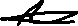 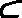 clerk@watchfield.orgPlease be aware of the following points regarding meetings.a.	Time for public comments (Item 227) is 3 minutes per individual unless arrangements have been made with the council. After item 227 the public will not speak out unless you have a question or comment to make, please raise your hand. b.	Threatening or foul language will not be tolerated, and you will be removed from the meeting by the clerk.c. 	A Covid- Risk Assessment is available for the Village Hall. Please contact the clerk for a copy.d.	Please follow the one direction system to enter and leave the village hall.  Please use the hand sanitizer provided.Meeting Called by Claire Arnold, Clerk to Watchfield Parish Council 09/05/22clerk@watchfield.orgPlease be aware of the following points regarding meetings.a.	Time for public comments (Item 227) is 3 minutes per individual unless arrangements have been made with the council. After item 227 the public will not speak out unless you have a question or comment to make, please raise your hand. b.	Threatening or foul language will not be tolerated, and you will be removed from the meeting by the clerk.c. 	A Covid- Risk Assessment is available for the Village Hall. Please contact the clerk for a copy.d.	Please follow the one direction system to enter and leave the village hall.  Please use the hand sanitizer provided.Meeting Called by Claire Arnold, Clerk to Watchfield Parish Council 09/05/22clerk@watchfield.orgPlease be aware of the following points regarding meetings.a.	Time for public comments (Item 227) is 3 minutes per individual unless arrangements have been made with the council. After item 227 the public will not speak out unless you have a question or comment to make, please raise your hand. b.	Threatening or foul language will not be tolerated, and you will be removed from the meeting by the clerk.c. 	A Covid- Risk Assessment is available for the Village Hall. Please contact the clerk for a copy.d.	Please follow the one direction system to enter and leave the village hall.  Please use the hand sanitizer provided.